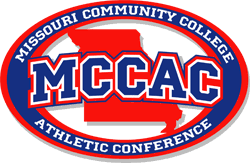 2022 MCCAC Softball All ConferenceMorgan Green			East CentralKiersten Nixon			JeffersonDanielle Lindsey		JeffersonHaile Farris			JeffersonTara Haag			JeffersonRiley Eagan			JeffersonAmber Cage			Mineral AreaHaley Mackey			State FairAlex Gilliland			State FairHunter Collins			St. CharlesDayton Kell			St. Louis CCKarlye Happold			Three RiversKenlee McAuliffe		Three RiversKyla Puckett			Three RiversAlyson Marcum			Three RiversHonorable Mention:Nicole Truitt			East CentralSarah Roth			JeffersonZoie Hudson			Mineral AreaKelsey Webb			State FairRylee Hagens			State FairAbbey Hultz	 		St. CharlesMallory Waller			St. CharlesLexi Martinez			St. Louis CCMorgan Shields			St. Louis CCLexi Sherrick			St. Louis CCAnn Marie Simpson		Three RiversHelena Garcia			Three RiversSportsmanship:  State Fair Community CollegeCoach of the Year:  Chris Starkey – Jefferson